D’acord amb l’establert en el punt 3 de la disposició addicional 18ª de la Llei 30/1992, de Règim Jurídic de les Administracions públiques i del Procediment Administratiu Comú, amb la presentació d’aquesta sol·licitud autoritzo expressament l’Ajuntament del Papiol  per tal que obtingui de forma directa l’acreditació d’estar al corrent d’obligacions tributàries i amb la Seguretat Social.     ACCEPTO   NO ACCEPTO            , a       de       de 202    MODEL  MD5016AL REGISTRE D’ENTRADA ELECTRÒNIC DE L’AJUNTAMENT DEL PAPIOL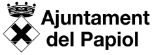 SOL·LICITUD DE SUBVENCIÓ A L’AJUNTAMENT DEL PAPIOLSOL·LICITUD DE SUBVENCIÓ A L’AJUNTAMENT DEL PAPIOLSOL·LICITUD DE SUBVENCIÓ A L’AJUNTAMENT DEL PAPIOLSOL·LICITUD DE SUBVENCIÓ A L’AJUNTAMENT DEL PAPIOL1. DADES DE LA SUBVENCIÓ O AJUT1. DADES DE LA SUBVENCIÓ O AJUT1. DADES DE LA SUBVENCIÓ O AJUT1. DADES DE LA SUBVENCIÓ O AJUT1. DADES DE LA SUBVENCIÓ O AJUTCodi de la convocatòriaNom de la convocatòriaImport que es sol·licitaPeríode de la subvenció Municipi de l‘activitatExpedient/s subvenció de convocatòria      de convocatòria       de gestió  de gestió 2. DADES DE LA PERSONA SOL·LICITANT2. DADES DE LA PERSONA SOL·LICITANT2. DADES DE LA PERSONA SOL·LICITANT2. DADES DE LA PERSONA SOL·LICITANT2. DADES DE LA PERSONA SOL·LICITANTNom o Raó socialDomiciliCIF/NIFLocalitatC. PostalTelèfonMòbilCorreu electrònicFax3. DADES DEL REPRESENTANT LEGAL3. DADES DEL REPRESENTANT LEGAL3. DADES DEL REPRESENTANT LEGAL3. DADES DEL REPRESENTANT LEGAL3. DADES DEL REPRESENTANT LEGALNom i cognomsCIF/NIFCàrrec amb el què actuaAdjunto la documentació següent (marqueu el que correspongui):Adjunto la documentació següent (marqueu el que correspongui):Adjunto la documentació següent (marqueu el que correspongui):Adjunto la documentació següent (marqueu el que correspongui):Adjunto la documentació següent (marqueu el que correspongui):DNI / NIF de la persona (física o jurídica) sol·licitantDNI / NIF de la persona (física o jurídica) sol·licitantEstatutsEstatutsEstatutsDNI del representantDNI del representantEscriptura d’apoderament Escriptura d’apoderament Escriptura d’apoderament Memòria de l’activitat per la qual es demana la subvenció (-)Memòria de l’activitat per la qual es demana la subvenció (-)Pressupost de l’activitat (-)Pressupost de l’activitat (-)Pressupost de l’activitat (-)Dades bancàries per efectuar l’ingrés de la subvencióDades bancàries per efectuar l’ingrés de la subvencióDocument d’acceptació de subvenció (DAS)Document d’acceptació de subvenció (DAS)Document d’acceptació de subvenció (DAS)Declaració responsable de reunir els requisits per ser beneficiari/a Declaració responsable de reunir els requisits per ser beneficiari/a d’acord amb l’art.13 L.38/2003 G.S. (-)d’acord amb l’art.13 L.38/2003 G.S. (-)d’acord amb l’art.13 L.38/2003 G.S. (-)---                                 -                                 -                                 Documentació acreditativa dels requisits específics exigits en la convocatòria. Enumerar-los:Documentació acreditativa dels requisits específics exigits en la convocatòria. Enumerar-los:Documentació acreditativa dels requisits específics exigits en la convocatòria. Enumerar-los:Documentació acreditativa dels requisits específics exigits en la convocatòria. Enumerar-los:Documentació acreditativa dels requisits específics exigits en la convocatòria. Enumerar-los:[Signatura del sol·licitant o representant legal]INFORMACIÓ BÀSICA SOBRE EL TRACTAMENT DE DADES PERSONALS. Base jurídica: Exercici de poders públics (article 8.2 de la Llei Orgànica 3/2018, de 5 de desembre, de Protecció de Dades Personals y garantia dels drets digitals, en relació amb l’article 6.1.e del Reglament (UE) 2016/679, de 27 d’abril de 2016 2016/679). Responsable: Ajuntament del Papiol. Av. Generalitat, 7-9 - 08754 - PAPIOL - Tel. 936 730 220 - CIF P0815700J. Delegat de Protecció de Dades: oac.elpapiol@diba.cat. Finalitat: Atendre i gestionar el dret de les persones a comunicar-se amb l’Ajuntament. Drets. D’accés, rectificació, supressió, portabilitat de les dades, limitació i d’oposició al tractament. Podeu exercir-los mitjançant una sol·licitud dirigida a l’Oficina d’Atenció Ciutadana (OAC), o pels altres mitjans que preveu l’article 16.4 de la Llei 39/2015, d’1 d’octubre, del procediment administratiu comú de les administracions públiques. 